Welfare Products Overviewshttps://www.churchofjesuschrist.org/bc/content/ldsorg/welfare/pdf/wsrs-products/PD60009936_One_Page_Overviews.pdf?lang=eng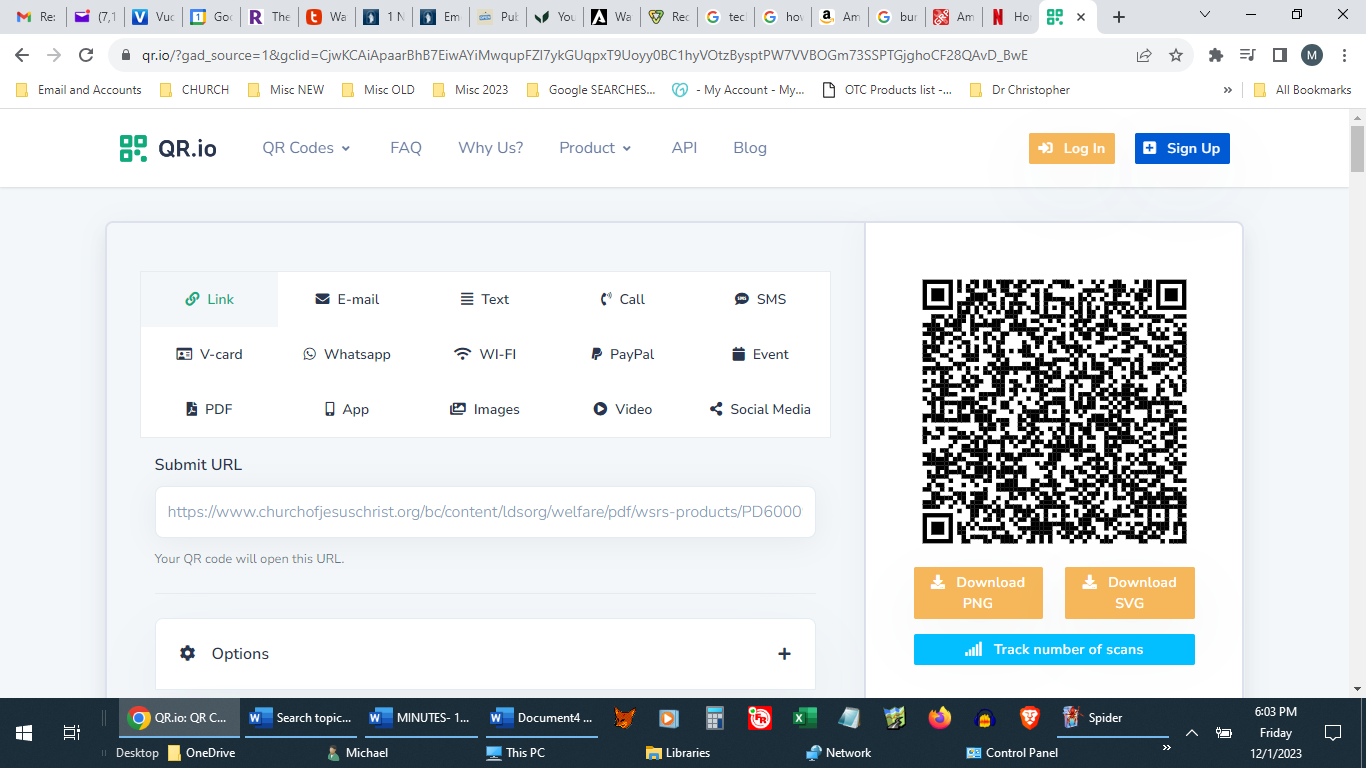 